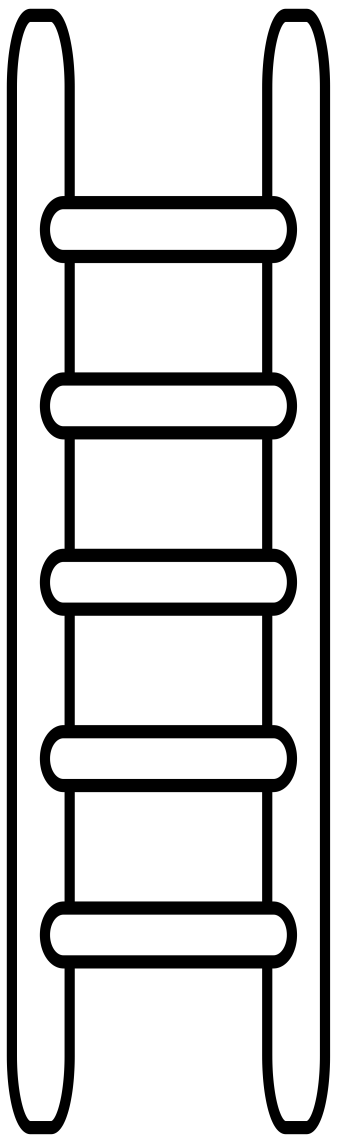 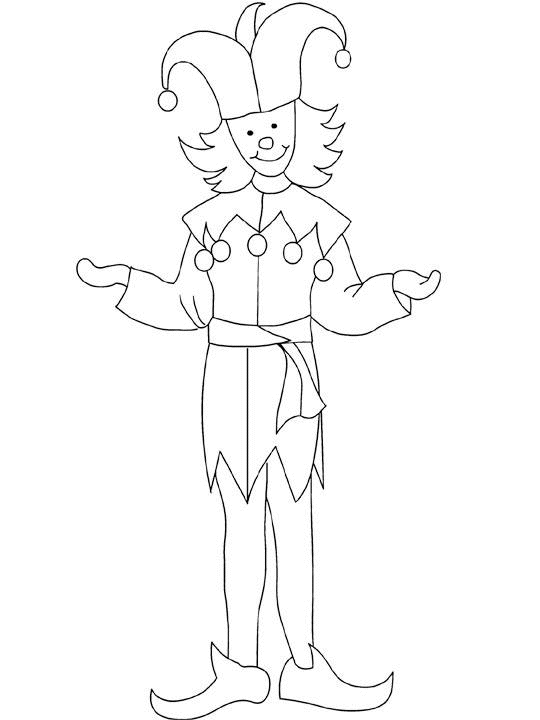 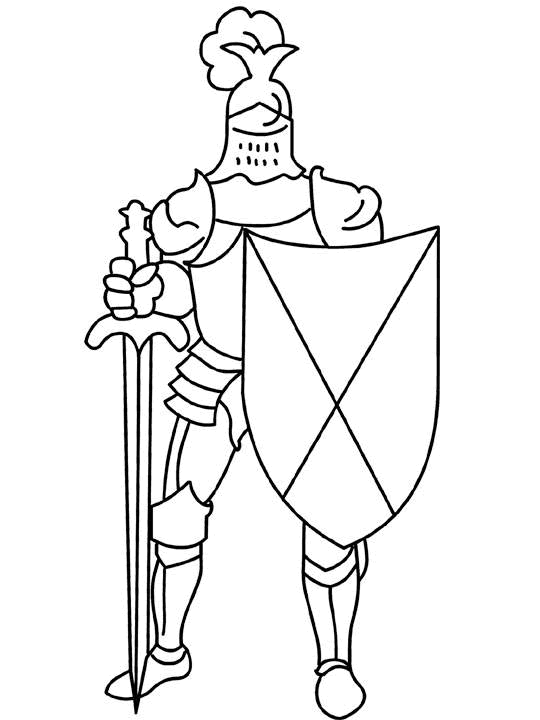 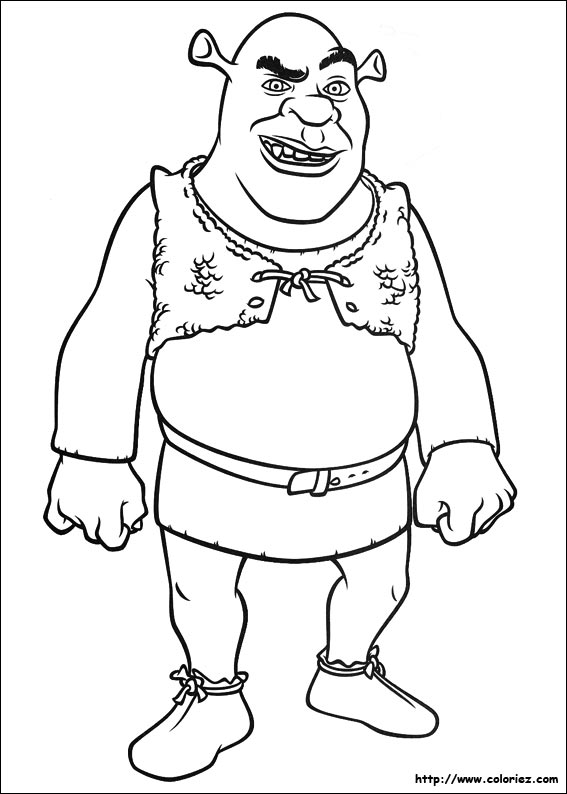 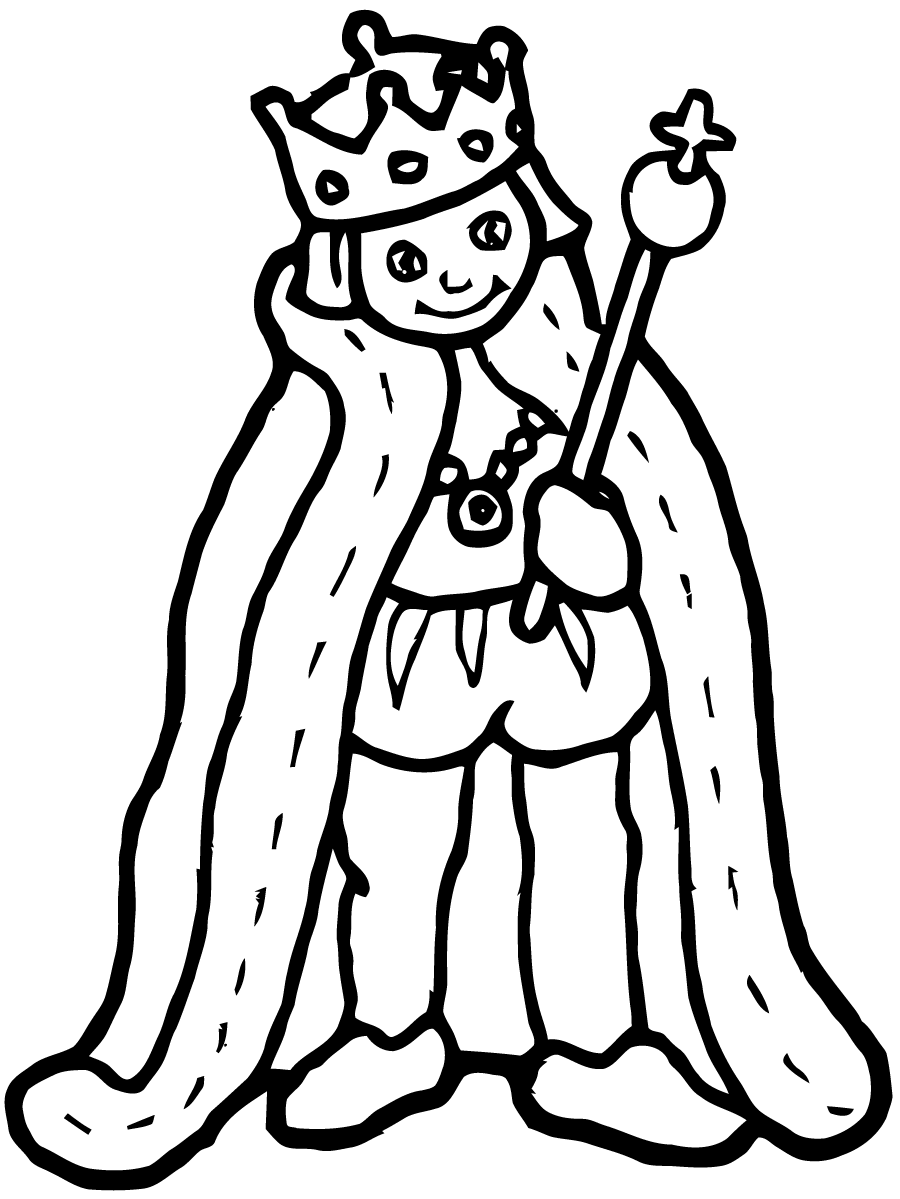 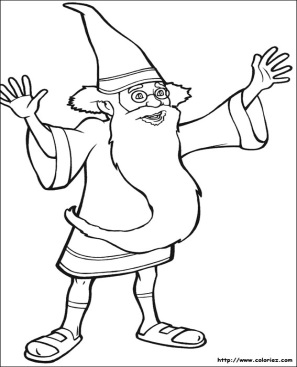 654321	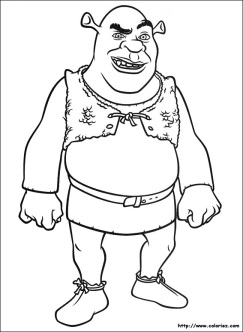 